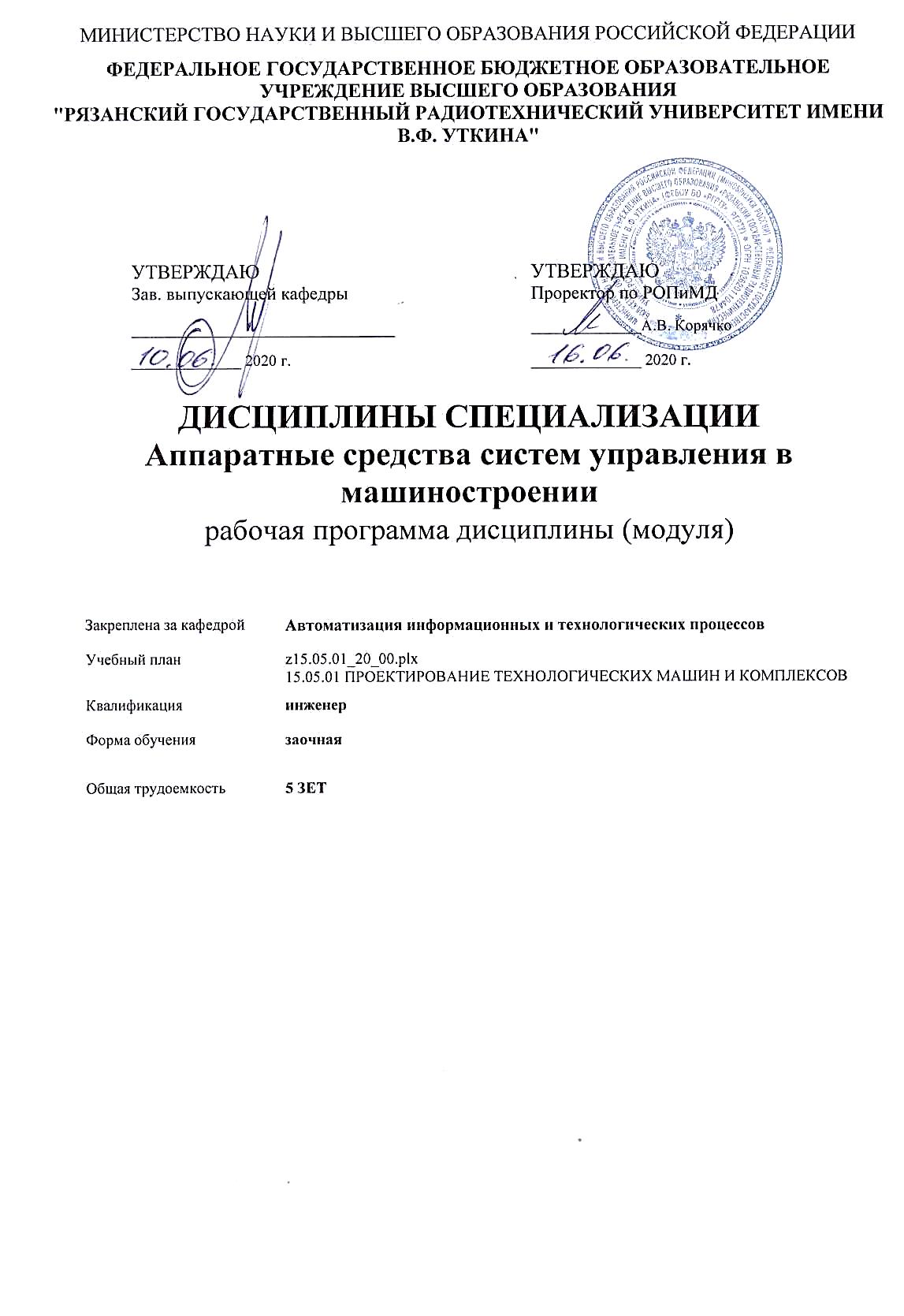 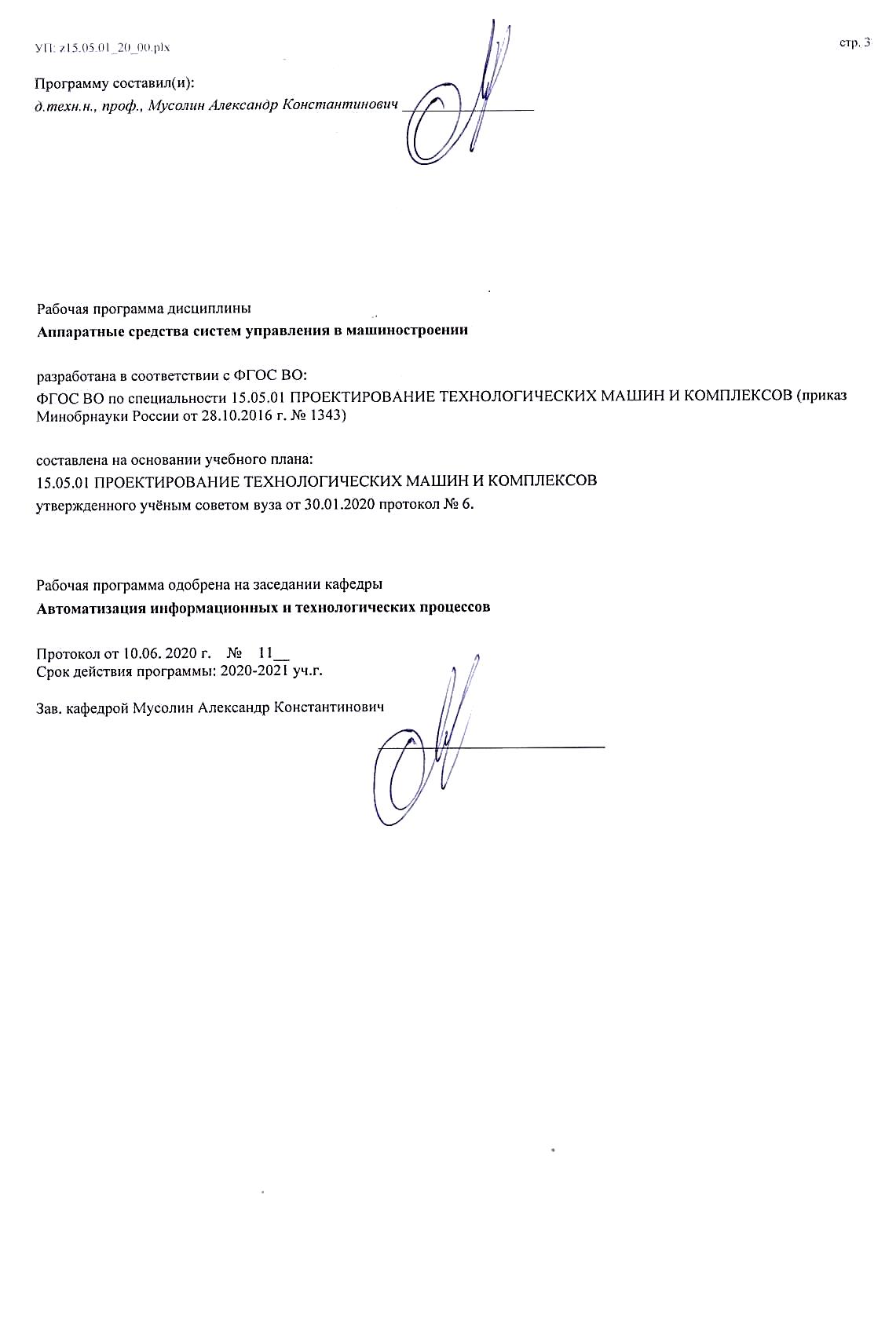 Распределение часов дисциплины по курсамРаспределение часов дисциплины по курсамРаспределение часов дисциплины по курсамРаспределение часов дисциплины по курсамРаспределение часов дисциплины по курсамРаспределение часов дисциплины по курсамКурс33ИтогоИтогоИтогоВид занятийУПРПИтогоИтогоИтогоЛекции88888Лабораторные44444Практические44444Иная контактная работа0,350,350,350,350,35Консультирование перед экзаменом и практикой22222Итого ауд.18,3518,3518,3518,3518,35Кoнтактная рабoта18,3518,3518,3518,3518,35Сам. работа143143143143143Часы на контроль8,658,658,658,658,65Часы на контрольные работы1010101010Итого180180180180180г. Рязаньг. РязаньУП: z15.05.01_20_00.plxУП: z15.05.01_20_00.plxстр. 4Визирование РПД для исполнения в очередном учебном годуВизирование РПД для исполнения в очередном учебном годуВизирование РПД для исполнения в очередном учебном годуВизирование РПД для исполнения в очередном учебном годуРабочая программа пересмотрена, обсуждена и одобрена дляисполнения в 2021-2022 учебном году на заседании кафедрыРабочая программа пересмотрена, обсуждена и одобрена дляисполнения в 2021-2022 учебном году на заседании кафедрыРабочая программа пересмотрена, обсуждена и одобрена дляисполнения в 2021-2022 учебном году на заседании кафедрыРабочая программа пересмотрена, обсуждена и одобрена дляисполнения в 2021-2022 учебном году на заседании кафедрыАвтоматизация информационных и технологических процессовАвтоматизация информационных и технологических процессовАвтоматизация информационных и технологических процессовАвтоматизация информационных и технологических процессовПротокол от  __ __________ 2021 г.  №  __Зав. кафедрой _______________________________________Протокол от  __ __________ 2021 г.  №  __Зав. кафедрой _______________________________________Протокол от  __ __________ 2021 г.  №  __Зав. кафедрой _______________________________________Визирование РПД для исполнения в очередном учебном годуВизирование РПД для исполнения в очередном учебном годуВизирование РПД для исполнения в очередном учебном годуВизирование РПД для исполнения в очередном учебном годуРабочая программа пересмотрена, обсуждена и одобрена дляисполнения в 2022-2023 учебном году на заседании кафедрыРабочая программа пересмотрена, обсуждена и одобрена дляисполнения в 2022-2023 учебном году на заседании кафедрыРабочая программа пересмотрена, обсуждена и одобрена дляисполнения в 2022-2023 учебном году на заседании кафедрыРабочая программа пересмотрена, обсуждена и одобрена дляисполнения в 2022-2023 учебном году на заседании кафедрыАвтоматизация информационных и технологических процессовАвтоматизация информационных и технологических процессовАвтоматизация информационных и технологических процессовАвтоматизация информационных и технологических процессовПротокол от  __ __________ 2022 г.  №  __Зав. кафедрой _______________________________________Протокол от  __ __________ 2022 г.  №  __Зав. кафедрой _______________________________________Протокол от  __ __________ 2022 г.  №  __Зав. кафедрой _______________________________________Визирование РПД для исполнения в очередном учебном годуВизирование РПД для исполнения в очередном учебном годуВизирование РПД для исполнения в очередном учебном годуВизирование РПД для исполнения в очередном учебном годуРабочая программа пересмотрена, обсуждена и одобрена дляисполнения в 2023-2024 учебном году на заседании кафедрыРабочая программа пересмотрена, обсуждена и одобрена дляисполнения в 2023-2024 учебном году на заседании кафедрыРабочая программа пересмотрена, обсуждена и одобрена дляисполнения в 2023-2024 учебном году на заседании кафедрыРабочая программа пересмотрена, обсуждена и одобрена дляисполнения в 2023-2024 учебном году на заседании кафедрыАвтоматизация информационных и технологических процессовАвтоматизация информационных и технологических процессовАвтоматизация информационных и технологических процессовАвтоматизация информационных и технологических процессовПротокол от  __ __________ 2023 г.  №  __Зав. кафедрой _______________________________________Протокол от  __ __________ 2023 г.  №  __Зав. кафедрой _______________________________________Протокол от  __ __________ 2023 г.  №  __Зав. кафедрой _______________________________________Визирование РПД для исполнения в очередном учебном годуВизирование РПД для исполнения в очередном учебном годуВизирование РПД для исполнения в очередном учебном годуВизирование РПД для исполнения в очередном учебном годуРабочая программа пересмотрена, обсуждена и одобрена дляисполнения в 2024-2025 учебном году на заседании кафедрыРабочая программа пересмотрена, обсуждена и одобрена дляисполнения в 2024-2025 учебном году на заседании кафедрыРабочая программа пересмотрена, обсуждена и одобрена дляисполнения в 2024-2025 учебном году на заседании кафедрыРабочая программа пересмотрена, обсуждена и одобрена дляисполнения в 2024-2025 учебном году на заседании кафедрыАвтоматизация информационных и технологических процессовАвтоматизация информационных и технологических процессовАвтоматизация информационных и технологических процессовАвтоматизация информационных и технологических процессовПротокол от  __ __________ 2024 г.  №  __Зав. кафедрой __________________________________________Протокол от  __ __________ 2024 г.  №  __Зав. кафедрой __________________________________________Протокол от  __ __________ 2024 г.  №  __Зав. кафедрой __________________________________________УП: z15.05.01_20_00.plxУП: z15.05.01_20_00.plxУП: z15.05.01_20_00.plxстр. 51. ЦЕЛИ ОСВОЕНИЯ ДИСЦИПЛИНЫ (МОДУЛЯ)1. ЦЕЛИ ОСВОЕНИЯ ДИСЦИПЛИНЫ (МОДУЛЯ)1. ЦЕЛИ ОСВОЕНИЯ ДИСЦИПЛИНЫ (МОДУЛЯ)1. ЦЕЛИ ОСВОЕНИЯ ДИСЦИПЛИНЫ (МОДУЛЯ)1. ЦЕЛИ ОСВОЕНИЯ ДИСЦИПЛИНЫ (МОДУЛЯ)1.1Цель преподавания дисциплины - сформировать у студентов знания о принципах построения, составе, назначении, характеристиках и особенностях применения аппаратных средств систем управления в машиностроении общепромышленного и отраслевого назначения, методики их выбора для построения автоматизированных и автоматических систем регулирования и управления.Цель преподавания дисциплины - сформировать у студентов знания о принципах построения, составе, назначении, характеристиках и особенностях применения аппаратных средств систем управления в машиностроении общепромышленного и отраслевого назначения, методики их выбора для построения автоматизированных и автоматических систем регулирования и управления.Цель преподавания дисциплины - сформировать у студентов знания о принципах построения, составе, назначении, характеристиках и особенностях применения аппаратных средств систем управления в машиностроении общепромышленного и отраслевого назначения, методики их выбора для построения автоматизированных и автоматических систем регулирования и управления.Цель преподавания дисциплины - сформировать у студентов знания о принципах построения, составе, назначении, характеристиках и особенностях применения аппаратных средств систем управления в машиностроении общепромышленного и отраслевого назначения, методики их выбора для построения автоматизированных и автоматических систем регулирования и управления.2. МЕСТО ДИСЦИПЛИНЫ (МОДУЛЯ) В СТРУКТУРЕ ОБРАЗОВАТЕЛЬНОЙ ПРОГРАММЫ2. МЕСТО ДИСЦИПЛИНЫ (МОДУЛЯ) В СТРУКТУРЕ ОБРАЗОВАТЕЛЬНОЙ ПРОГРАММЫ2. МЕСТО ДИСЦИПЛИНЫ (МОДУЛЯ) В СТРУКТУРЕ ОБРАЗОВАТЕЛЬНОЙ ПРОГРАММЫ2. МЕСТО ДИСЦИПЛИНЫ (МОДУЛЯ) В СТРУКТУРЕ ОБРАЗОВАТЕЛЬНОЙ ПРОГРАММЫ2. МЕСТО ДИСЦИПЛИНЫ (МОДУЛЯ) В СТРУКТУРЕ ОБРАЗОВАТЕЛЬНОЙ ПРОГРАММЫЦикл (раздел) ОП:Цикл (раздел) ОП:Б1.Б.23Б1.Б.23Б1.Б.232.1Требования к предварительной подготовке обучающегося:Требования к предварительной подготовке обучающегося:Требования к предварительной подготовке обучающегося:Требования к предварительной подготовке обучающегося:2.1.1Компьютерная графикаКомпьютерная графикаКомпьютерная графикаКомпьютерная графика2.1.2Сопротивление материаловСопротивление материаловСопротивление материаловСопротивление материалов2.1.3Управление техническими системамиУправление техническими системамиУправление техническими системамиУправление техническими системами2.1.4МатериаловедениеМатериаловедениеМатериаловедениеМатериаловедение2.1.5Теория машин и механизмовТеория машин и механизмовТеория машин и механизмовТеория машин и механизмов2.1.6Начертательная геометрия и инженерная графикаНачертательная геометрия и инженерная графикаНачертательная геометрия и инженерная графикаНачертательная геометрия и инженерная графика2.1.7Основы объектно-ориентированного программированияОсновы объектно-ориентированного программированияОсновы объектно-ориентированного программированияОсновы объектно-ориентированного программирования2.2Дисциплины (модули) и практики, для которых освоение данной дисциплины (модуля) необходимо как предшествующее:Дисциплины (модули) и практики, для которых освоение данной дисциплины (модуля) необходимо как предшествующее:Дисциплины (модули) и практики, для которых освоение данной дисциплины (модуля) необходимо как предшествующее:Дисциплины (модули) и практики, для которых освоение данной дисциплины (модуля) необходимо как предшествующее:2.2.1Автоматизация конструкторско-технологической подготовки производстваАвтоматизация конструкторско-технологической подготовки производстваАвтоматизация конструкторско-технологической подготовки производстваАвтоматизация конструкторско-технологической подготовки производства2.2.2Базы данных и СУБДБазы данных и СУБДБазы данных и СУБДБазы данных и СУБД2.2.3Основы компьютерного 3D-моделирования и инженерного анализаОсновы компьютерного 3D-моделирования и инженерного анализаОсновы компьютерного 3D-моделирования и инженерного анализаОсновы компьютерного 3D-моделирования и инженерного анализа2.2.4Технология машиностроенияТехнология машиностроенияТехнология машиностроенияТехнология машиностроения2.2.5Автоматизация производственных процессов в машиностроенииАвтоматизация производственных процессов в машиностроенииАвтоматизация производственных процессов в машиностроенииАвтоматизация производственных процессов в машиностроении2.2.6Прикладное программное обеспечение в системах автоматизацииПрикладное программное обеспечение в системах автоматизацииПрикладное программное обеспечение в системах автоматизацииПрикладное программное обеспечение в системах автоматизации2.2.7Подготовка к процедуре защиты и процедура защиты выпускной квалификационной работыПодготовка к процедуре защиты и процедура защиты выпускной квалификационной работыПодготовка к процедуре защиты и процедура защиты выпускной квалификационной работыПодготовка к процедуре защиты и процедура защиты выпускной квалификационной работы2.2.8Преддипломная практикаПреддипломная практикаПреддипломная практикаПреддипломная практика3. КОМПЕТЕНЦИИ ОБУЧАЮЩЕГОСЯ, ФОРМИРУЕМЫЕ В РЕЗУЛЬТАТЕ ОСВОЕНИЯ ДИСЦИПЛИНЫ (МОДУЛЯ)3. КОМПЕТЕНЦИИ ОБУЧАЮЩЕГОСЯ, ФОРМИРУЕМЫЕ В РЕЗУЛЬТАТЕ ОСВОЕНИЯ ДИСЦИПЛИНЫ (МОДУЛЯ)3. КОМПЕТЕНЦИИ ОБУЧАЮЩЕГОСЯ, ФОРМИРУЕМЫЕ В РЕЗУЛЬТАТЕ ОСВОЕНИЯ ДИСЦИПЛИНЫ (МОДУЛЯ)3. КОМПЕТЕНЦИИ ОБУЧАЮЩЕГОСЯ, ФОРМИРУЕМЫЕ В РЕЗУЛЬТАТЕ ОСВОЕНИЯ ДИСЦИПЛИНЫ (МОДУЛЯ)3. КОМПЕТЕНЦИИ ОБУЧАЮЩЕГОСЯ, ФОРМИРУЕМЫЕ В РЕЗУЛЬТАТЕ ОСВОЕНИЯ ДИСЦИПЛИНЫ (МОДУЛЯ)ОПК-2: Владением основными методами, способами и средствами получения, хранения, переработки информации, навыками работы с компьютером как средством управления информациейОПК-2: Владением основными методами, способами и средствами получения, хранения, переработки информации, навыками работы с компьютером как средством управления информациейОПК-2: Владением основными методами, способами и средствами получения, хранения, переработки информации, навыками работы с компьютером как средством управления информациейОПК-2: Владением основными методами, способами и средствами получения, хранения, переработки информации, навыками работы с компьютером как средством управления информациейОПК-2: Владением основными методами, способами и средствами получения, хранения, переработки информации, навыками работы с компьютером как средством управления информацией.....Знать  основные виды и процедуры обработки информации; модели и методы решения задач обработки информации (генерация отчетов, поддержка принятия решений, анализ данных, искусственный интеллект, обработка изображений) Знать  основные виды и процедуры обработки информации; модели и методы решения задач обработки информации (генерация отчетов, поддержка принятия решений, анализ данных, искусственный интеллект, обработка изображений) Знать  основные виды и процедуры обработки информации; модели и методы решения задач обработки информации (генерация отчетов, поддержка принятия решений, анализ данных, искусственный интеллект, обработка изображений) Знать  основные виды и процедуры обработки информации; модели и методы решения задач обработки информации (генерация отчетов, поддержка принятия решений, анализ данных, искусственный интеллект, обработка изображений) Знать  основные виды и процедуры обработки информации; модели и методы решения задач обработки информации (генерация отчетов, поддержка принятия решений, анализ данных, искусственный интеллект, обработка изображений) Уметь  решать прикладные вопросы интеллектуальных систем; осуществлять математическую и информационную постановку задач по обработке информации; соблюдать основные требования информационной безопасности, в том числе защиты государственной тайны Уметь  решать прикладные вопросы интеллектуальных систем; осуществлять математическую и информационную постановку задач по обработке информации; соблюдать основные требования информационной безопасности, в том числе защиты государственной тайны Уметь  решать прикладные вопросы интеллектуальных систем; осуществлять математическую и информационную постановку задач по обработке информации; соблюдать основные требования информационной безопасности, в том числе защиты государственной тайны Уметь  решать прикладные вопросы интеллектуальных систем; осуществлять математическую и информационную постановку задач по обработке информации; соблюдать основные требования информационной безопасности, в том числе защиты государственной тайны Уметь  решать прикладные вопросы интеллектуальных систем; осуществлять математическую и информационную постановку задач по обработке информации; соблюдать основные требования информационной безопасности, в том числе защиты государственной тайны Владеть  методами и средствами анализа информационных систем, технологиями реализации, внедрения проекта информационной системы Владеть  методами и средствами анализа информационных систем, технологиями реализации, внедрения проекта информационной системы Владеть  методами и средствами анализа информационных систем, технологиями реализации, внедрения проекта информационной системы Владеть  методами и средствами анализа информационных систем, технологиями реализации, внедрения проекта информационной системы Владеть  методами и средствами анализа информационных систем, технологиями реализации, внедрения проекта информационной системы ПСК-23.5: Способностью обеспечивать управление и организацию производства с применением машин и технологических комплексов в машиностроении машин и автоматизированных технологических комплексовПСК-23.5: Способностью обеспечивать управление и организацию производства с применением машин и технологических комплексов в машиностроении машин и автоматизированных технологических комплексовПСК-23.5: Способностью обеспечивать управление и организацию производства с применением машин и технологических комплексов в машиностроении машин и автоматизированных технологических комплексовПСК-23.5: Способностью обеспечивать управление и организацию производства с применением машин и технологических комплексов в машиностроении машин и автоматизированных технологических комплексовПСК-23.5: Способностью обеспечивать управление и организацию производства с применением машин и технологических комплексов в машиностроении машин и автоматизированных технологических комплексов.....Знать  машиностроительное производство Знать  машиностроительное производство Знать  машиностроительное производство Знать  машиностроительное производство Знать  машиностроительное производство Уметь  управлять машиностроительным производством Уметь  управлять машиностроительным производством Уметь  управлять машиностроительным производством Уметь  управлять машиностроительным производством Уметь  управлять машиностроительным производством Владеть  автоматизированными системами управления производством Владеть  автоматизированными системами управления производством Владеть  автоматизированными системами управления производством Владеть  автоматизированными системами управления производством Владеть  автоматизированными системами управления производством В результате освоения дисциплины (модуля) обучающийся долженВ результате освоения дисциплины (модуля) обучающийся долженВ результате освоения дисциплины (модуля) обучающийся долженВ результате освоения дисциплины (модуля) обучающийся долженВ результате освоения дисциплины (модуля) обучающийся должен3.1Знать:Знать:Знать:Знать:3.1.1-    тенденции развития аппаратных средств систем управления, их классификацию;-    тенденции развития аппаратных средств систем управления, их классификацию;-    тенденции развития аппаратных средств систем управления, их классификацию;-    тенденции развития аппаратных средств систем управления, их классификацию;3.1.2-    типовые аппаратные  средства систем управления и области их применения;-    типовые аппаратные  средства систем управления и области их применения;-    типовые аппаратные  средства систем управления и области их применения;-    типовые аппаратные  средства систем управления и области их применения;3.1.3-    принципы построения типовых узлов и реализации основных видов функциональных преобразований в аппаратных  средствах систем управления;-    принципы построения типовых узлов и реализации основных видов функциональных преобразований в аппаратных  средствах систем управления;-    принципы построения типовых узлов и реализации основных видов функциональных преобразований в аппаратных  средствах систем управления;-    принципы построения типовых узлов и реализации основных видов функциональных преобразований в аппаратных  средствах систем управления;УП: z15.05.01_20_00.plxУП: z15.05.01_20_00.plxУП: z15.05.01_20_00.plxстр. 63.1.4-    характеристики, исполнительных устройств, регулирующих органов, автоматических регуляторов и микропроцессорных контроллеров;-    характеристики, исполнительных устройств, регулирующих органов, автоматических регуляторов и микропроцессорных контроллеров;-    характеристики, исполнительных устройств, регулирующих органов, автоматических регуляторов и микропроцессорных контроллеров;-    характеристики, исполнительных устройств, регулирующих органов, автоматических регуляторов и микропроцессорных контроллеров;-    характеристики, исполнительных устройств, регулирующих органов, автоматических регуляторов и микропроцессорных контроллеров;-    характеристики, исполнительных устройств, регулирующих органов, автоматических регуляторов и микропроцессорных контроллеров;-    характеристики, исполнительных устройств, регулирующих органов, автоматических регуляторов и микропроцессорных контроллеров;-    характеристики, исполнительных устройств, регулирующих органов, автоматических регуляторов и микропроцессорных контроллеров;-    характеристики, исполнительных устройств, регулирующих органов, автоматических регуляторов и микропроцессорных контроллеров;3.1.5-    современные методы выбора аппаратных  средствах систем управления для по-строения автоматизированных и автоматических систем регулирования и управления промышленными технологическими процессами, оборудованием и вводом их в действие.-    современные методы выбора аппаратных  средствах систем управления для по-строения автоматизированных и автоматических систем регулирования и управления промышленными технологическими процессами, оборудованием и вводом их в действие.-    современные методы выбора аппаратных  средствах систем управления для по-строения автоматизированных и автоматических систем регулирования и управления промышленными технологическими процессами, оборудованием и вводом их в действие.-    современные методы выбора аппаратных  средствах систем управления для по-строения автоматизированных и автоматических систем регулирования и управления промышленными технологическими процессами, оборудованием и вводом их в действие.-    современные методы выбора аппаратных  средствах систем управления для по-строения автоматизированных и автоматических систем регулирования и управления промышленными технологическими процессами, оборудованием и вводом их в действие.-    современные методы выбора аппаратных  средствах систем управления для по-строения автоматизированных и автоматических систем регулирования и управления промышленными технологическими процессами, оборудованием и вводом их в действие.-    современные методы выбора аппаратных  средствах систем управления для по-строения автоматизированных и автоматических систем регулирования и управления промышленными технологическими процессами, оборудованием и вводом их в действие.-    современные методы выбора аппаратных  средствах систем управления для по-строения автоматизированных и автоматических систем регулирования и управления промышленными технологическими процессами, оборудованием и вводом их в действие.-    современные методы выбора аппаратных  средствах систем управления для по-строения автоматизированных и автоматических систем регулирования и управления промышленными технологическими процессами, оборудованием и вводом их в действие.3.2Уметь:Уметь:Уметь:Уметь:Уметь:Уметь:Уметь:Уметь:Уметь:3.2.1-    определять   статические   и   динамические   характеристики   аппаратных  средств систем управления;-    определять   статические   и   динамические   характеристики   аппаратных  средств систем управления;-    определять   статические   и   динамические   характеристики   аппаратных  средств систем управления;-    определять   статические   и   динамические   характеристики   аппаратных  средств систем управления;-    определять   статические   и   динамические   характеристики   аппаратных  средств систем управления;-    определять   статические   и   динамические   характеристики   аппаратных  средств систем управления;-    определять   статические   и   динамические   характеристики   аппаратных  средств систем управления;-    определять   статические   и   динамические   характеристики   аппаратных  средств систем управления;-    определять   статические   и   динамические   характеристики   аппаратных  средств систем управления;3.2.2-    анализировать количественное влияние параметров устройств преобразования информации и автоматических регуляторов на динамику автоматической системы регулирования;-    анализировать количественное влияние параметров устройств преобразования информации и автоматических регуляторов на динамику автоматической системы регулирования;-    анализировать количественное влияние параметров устройств преобразования информации и автоматических регуляторов на динамику автоматической системы регулирования;-    анализировать количественное влияние параметров устройств преобразования информации и автоматических регуляторов на динамику автоматической системы регулирования;-    анализировать количественное влияние параметров устройств преобразования информации и автоматических регуляторов на динамику автоматической системы регулирования;-    анализировать количественное влияние параметров устройств преобразования информации и автоматических регуляторов на динамику автоматической системы регулирования;-    анализировать количественное влияние параметров устройств преобразования информации и автоматических регуляторов на динамику автоматической системы регулирования;-    анализировать количественное влияние параметров устройств преобразования информации и автоматических регуляторов на динамику автоматической системы регулирования;-    анализировать количественное влияние параметров устройств преобразования информации и автоматических регуляторов на динамику автоматической системы регулирования;3.2.3-    выполнять статическую и динамическую настройку аппаратных  средств систем управления;-    выполнять статическую и динамическую настройку аппаратных  средств систем управления;-    выполнять статическую и динамическую настройку аппаратных  средств систем управления;-    выполнять статическую и динамическую настройку аппаратных  средств систем управления;-    выполнять статическую и динамическую настройку аппаратных  средств систем управления;-    выполнять статическую и динамическую настройку аппаратных  средств систем управления;-    выполнять статическую и динамическую настройку аппаратных  средств систем управления;-    выполнять статическую и динамическую настройку аппаратных  средств систем управления;-    выполнять статическую и динамическую настройку аппаратных  средств систем управления;3.2.4-    выбирать, монтировать, налаживать и эксплуатировать аппаратные  средства систем управления.-    выбирать, монтировать, налаживать и эксплуатировать аппаратные  средства систем управления.-    выбирать, монтировать, налаживать и эксплуатировать аппаратные  средства систем управления.-    выбирать, монтировать, налаживать и эксплуатировать аппаратные  средства систем управления.-    выбирать, монтировать, налаживать и эксплуатировать аппаратные  средства систем управления.-    выбирать, монтировать, налаживать и эксплуатировать аппаратные  средства систем управления.-    выбирать, монтировать, налаживать и эксплуатировать аппаратные  средства систем управления.-    выбирать, монтировать, налаживать и эксплуатировать аппаратные  средства систем управления.-    выбирать, монтировать, налаживать и эксплуатировать аппаратные  средства систем управления.3.3Владеть:Владеть:Владеть:Владеть:Владеть:Владеть:Владеть:Владеть:Владеть:3.3.1- способностью участвовать в работах по доводке и освоению машин, электроприводов, гидроприводов, средств гидропневмоавтоматики, систем, различных комплексов, процессов, оборудования и производственных объектов, технологических процессов в ходе подготовки производства новой продукции;- способностью участвовать в работах по доводке и освоению машин, электроприводов, гидроприводов, средств гидропневмоавтоматики, систем, различных комплексов, процессов, оборудования и производственных объектов, технологических процессов в ходе подготовки производства новой продукции;- способностью участвовать в работах по доводке и освоению машин, электроприводов, гидроприводов, средств гидропневмоавтоматики, систем, различных комплексов, процессов, оборудования и производственных объектов, технологических процессов в ходе подготовки производства новой продукции;- способностью участвовать в работах по доводке и освоению машин, электроприводов, гидроприводов, средств гидропневмоавтоматики, систем, различных комплексов, процессов, оборудования и производственных объектов, технологических процессов в ходе подготовки производства новой продукции;- способностью участвовать в работах по доводке и освоению машин, электроприводов, гидроприводов, средств гидропневмоавтоматики, систем, различных комплексов, процессов, оборудования и производственных объектов, технологических процессов в ходе подготовки производства новой продукции;- способностью участвовать в работах по доводке и освоению машин, электроприводов, гидроприводов, средств гидропневмоавтоматики, систем, различных комплексов, процессов, оборудования и производственных объектов, технологических процессов в ходе подготовки производства новой продукции;- способностью участвовать в работах по доводке и освоению машин, электроприводов, гидроприводов, средств гидропневмоавтоматики, систем, различных комплексов, процессов, оборудования и производственных объектов, технологических процессов в ходе подготовки производства новой продукции;- способностью участвовать в работах по доводке и освоению машин, электроприводов, гидроприводов, средств гидропневмоавтоматики, систем, различных комплексов, процессов, оборудования и производственных объектов, технологических процессов в ходе подготовки производства новой продукции;- способностью участвовать в работах по доводке и освоению машин, электроприводов, гидроприводов, средств гидропневмоавтоматики, систем, различных комплексов, процессов, оборудования и производственных объектов, технологических процессов в ходе подготовки производства новой продукции;3.3.2- способностью выбирать основные и вспомогательные материалы и способы реализации основных технологических процессов и применять прогрессивные методы эксплуатации технологического оборудования при изготовлении изделий машиностроения.- способностью выбирать основные и вспомогательные материалы и способы реализации основных технологических процессов и применять прогрессивные методы эксплуатации технологического оборудования при изготовлении изделий машиностроения.- способностью выбирать основные и вспомогательные материалы и способы реализации основных технологических процессов и применять прогрессивные методы эксплуатации технологического оборудования при изготовлении изделий машиностроения.- способностью выбирать основные и вспомогательные материалы и способы реализации основных технологических процессов и применять прогрессивные методы эксплуатации технологического оборудования при изготовлении изделий машиностроения.- способностью выбирать основные и вспомогательные материалы и способы реализации основных технологических процессов и применять прогрессивные методы эксплуатации технологического оборудования при изготовлении изделий машиностроения.- способностью выбирать основные и вспомогательные материалы и способы реализации основных технологических процессов и применять прогрессивные методы эксплуатации технологического оборудования при изготовлении изделий машиностроения.- способностью выбирать основные и вспомогательные материалы и способы реализации основных технологических процессов и применять прогрессивные методы эксплуатации технологического оборудования при изготовлении изделий машиностроения.- способностью выбирать основные и вспомогательные материалы и способы реализации основных технологических процессов и применять прогрессивные методы эксплуатации технологического оборудования при изготовлении изделий машиностроения.- способностью выбирать основные и вспомогательные материалы и способы реализации основных технологических процессов и применять прогрессивные методы эксплуатации технологического оборудования при изготовлении изделий машиностроения.4. СТРУКТУРА И СОДЕРЖАНИЕ ДИСЦИПЛИНЫ (МОДУЛЯ)4. СТРУКТУРА И СОДЕРЖАНИЕ ДИСЦИПЛИНЫ (МОДУЛЯ)4. СТРУКТУРА И СОДЕРЖАНИЕ ДИСЦИПЛИНЫ (МОДУЛЯ)4. СТРУКТУРА И СОДЕРЖАНИЕ ДИСЦИПЛИНЫ (МОДУЛЯ)4. СТРУКТУРА И СОДЕРЖАНИЕ ДИСЦИПЛИНЫ (МОДУЛЯ)4. СТРУКТУРА И СОДЕРЖАНИЕ ДИСЦИПЛИНЫ (МОДУЛЯ)4. СТРУКТУРА И СОДЕРЖАНИЕ ДИСЦИПЛИНЫ (МОДУЛЯ)4. СТРУКТУРА И СОДЕРЖАНИЕ ДИСЦИПЛИНЫ (МОДУЛЯ)4. СТРУКТУРА И СОДЕРЖАНИЕ ДИСЦИПЛИНЫ (МОДУЛЯ)4. СТРУКТУРА И СОДЕРЖАНИЕ ДИСЦИПЛИНЫ (МОДУЛЯ)Код занятияКод занятияНаименование разделов и тем /вид занятия/Наименование разделов и тем /вид занятия/Семестр / КурсЧасовКомпетен-цииЛитератураФорма контроляФорма контроляРаздел 1.Раздел 1.1.11.1Современные тенденции развития аппаратных средств систем управления в машиностроении /Тема/Современные тенденции развития аппаратных средств систем управления в машиностроении /Тема/301.21.2Основные этапы развития аппаратных средств систем управления  технологических процессов. Функциональный состав аппаратных средств систем управления.  /Лек/Основные этапы развития аппаратных средств систем управления  технологических процессов. Функциональный состав аппаратных средств систем управления.  /Лек/31ОПК-2 ПСК -23.5Л1.1 Л1.3Л2.2Э1 Э21.31.3Основные требования к аппаратным средствам систем управления отдельных подсистем АСУ ТП. Стандартизация в производстве и применении аппаратных средств систем управления.  /Ср/Основные требования к аппаратным средствам систем управления отдельных подсистем АСУ ТП. Стандартизация в производстве и применении аппаратных средств систем управления.  /Ср/312ОПК-2 ПСК -23.5Л1.1 Л1.2Э1 Э21.41.4Обобщенная техническая структура автоматической системы регулирования /Тема/Обобщенная техническая структура автоматической системы регулирования /Тема/301.51.5Регулирующие органы. Исполнительные механизмы, их виды, характеристики и свойства. Автоматические регуляторы прямого и косвенного действия.  /Лек/Регулирующие органы. Исполнительные механизмы, их виды, характеристики и свойства. Автоматические регуляторы прямого и косвенного действия.  /Лек/31ОПК-2 ПСК -23.5Л1.2 Л1.4Л2.1Э1 Э21.61.6Способы реализации типовых алгоритмов автоматического регулирования. Функциональные преобразования сигналов. /Ср/Способы реализации типовых алгоритмов автоматического регулирования. Функциональные преобразования сигналов. /Ср/312ОПК-2 ПСК -23.5Л1.1 Л1.2Э1 Э21.71.7Электрические аппаратные средства систем управления, способы преобразования сигналов и реализации алгоритмов регулирования /Тема/Электрические аппаратные средства систем управления, способы преобразования сигналов и реализации алгоритмов регулирования /Тема/301.81.8Электрические сигналы связи. Гальваническое разделение цепей. Особенности управления электрическими исполнительными механизмами (ЭИМ) постоянной скорости.  /Лек/Электрические сигналы связи. Гальваническое разделение цепей. Особенности управления электрическими исполнительными механизмами (ЭИМ) постоянной скорости.  /Лек/32ОПК-2 ПСК -23.5Л1.3 Л1.4Л2.3Э1 Э21.91.9Контактные и бесконтактные пусковые устройства для управления ЭИМ.  /Ср/Контактные и бесконтактные пусковые устройства для управления ЭИМ.  /Ср/312ОПК-2 ПСК -23.5Л1.2 Л1.3Л2.1Э1 Э21.101.10Типовые функциональные преобразования на базе пассивных и активных электрических элементов.  /Ср/Типовые функциональные преобразования на базе пассивных и активных электрических элементов.  /Ср/312ОПК-2 ПСК -23.5Л1.1 Л1.2Л2.2Э1 Э2УП: z15.05.01_20_00.plxУП: z15.05.01_20_00.plxстр. 71.11Структуры для реализации типовых алгоритмов регулирования при использовании ЭИМ постоянной скорости. Принцип действия релейно-импульсного регулятора. Реализация сложных структур автоматических систем регулирования. /Ср/Структуры для реализации типовых алгоритмов регулирования при использовании ЭИМ постоянной скорости. Принцип действия релейно-импульсного регулятора. Реализация сложных структур автоматических систем регулирования. /Ср/320ОПК-2 ПСК -23.5Л1.2 Л1.3 Л1.4Л2.3Э1 Э21.12/Пр//Пр/34ОПК-2 ПСК -23.5Э1 Э21.13Промышленные комплексы аппаратных средств систем управления на основе интегральных микросхем /Тема/Промышленные комплексы аппаратных средств систем управления на основе интегральных микросхем /Тема/301.14Функциональный   состав    промышленных комплексов   технических средств автоматизации на основе интегральных микросхем.  /Лек/Функциональный   состав    промышленных комплексов   технических средств автоматизации на основе интегральных микросхем.  /Лек/32ОПК-2 ПСК -23.5Л1.1 Л1.3Э1 Э21.15Примеры построения автоматических систем регулирования с использованием агрегатированных комплексов средств автоматического  регулирования.  /Ср/Примеры построения автоматических систем регулирования с использованием агрегатированных комплексов средств автоматического  регулирования.  /Ср/312ОПК-2 ПСК -23.5Л1.2Л2.1Э1 Э21.16Микропроцессорные регулирующие и логические контроллеры /Тема/Микропроцессорные регулирующие и логические контроллеры /Тема/301.17Микропроцессорные средства регулирования и логического управления. Программируемые регулирующие приборы.  /Лек/Микропроцессорные средства регулирования и логического управления. Программируемые регулирующие приборы.  /Лек/31ПСК-23.5Л1.3Л2.1Э1 Э21.18Структура, функциональные возможности, технологическое программирование и особенности применения.  /Ср/Структура, функциональные возможности, технологическое программирование и особенности применения.  /Ср/312ПСК-23.5Л1.4Л2.3Э1 Э21.19Работа РМК в локальных сетях распределённых АСУ ТП, стандартные интерфейсы.  /Ср/Работа РМК в локальных сетях распределённых АСУ ТП, стандартные интерфейсы.  /Ср/312ПСК-23.5Л1.2Л2.2Э1 Э21.20Малоканальные микропроцессорные контроллеры и их модификации. Особенности структуры, функции и примеры применения. Характеристика   функций и переменных, принципы программирования алгоритмов и проектирования систем управления. Многоканальные регулирующие микропроцессорные контроллеры (РМК) и контроллеры для логического управления (ЛМК).  /Ср/Малоканальные микропроцессорные контроллеры и их модификации. Особенности структуры, функции и примеры применения. Характеристика   функций и переменных, принципы программирования алгоритмов и проектирования систем управления. Многоканальные регулирующие микропроцессорные контроллеры (РМК) и контроллеры для логического управления (ЛМК).  /Ср/324ПСК-23.5Л1.2 Л1.3Э1 Э21.21Статическая и динамическая настройка программируемого микропроцессорного регулирующего прибора (микропроцессорного контроллера) /Лаб/Статическая и динамическая настройка программируемого микропроцессорного регулирующего прибора (микропроцессорного контроллера) /Лаб/34ПСК-23.5Э1 Э21.22Пневматические и гидравлические аппаратные средства систем управления /Тема/Пневматические и гидравлические аппаратные средства систем управления /Тема/301.23Пневматические средства автоматики. Особенности и область применения.  /Лек/Пневматические средства автоматики. Особенности и область применения.  /Лек/31ПСК-23.5Л1.4Э1 Э21.24Функциональный и технический состав системы элементов промышленной пневмоавтоматики. Гидравлические средства автоматического регулирования и гидропривод. /Ср/Функциональный и технический состав системы элементов промышленной пневмоавтоматики. Гидравлические средства автоматического регулирования и гидропривод. /Ср/315ПСК-23.5Л1.4Л2.3Э1 Э21.25/Контр. раб.//Контр. раб./310ОПК-2 ПСК -23.5Л1.1 Л1.4 Л1.2 Л1.3Л2.1 Л2.2 Л2.3Э1 Э21.26/ИКР//ИКР/30,35ПСК-23.5Э1 Э21.27/Кнс//Кнс/32ПСК-23.5Э1 Э21.28/Экзамен//Экзамен/38,65ПСК-23.5Э1 Э2УП: z15.05.01_20_00.plxУП: z15.05.01_20_00.plxУП: z15.05.01_20_00.plxУП: z15.05.01_20_00.plxстр. 85. ОЦЕНОЧНЫЕ МАТЕРИАЛЫ ПО ДИСЦИПЛИНЕ (МОДУЛЮ)5. ОЦЕНОЧНЫЕ МАТЕРИАЛЫ ПО ДИСЦИПЛИНЕ (МОДУЛЮ)5. ОЦЕНОЧНЫЕ МАТЕРИАЛЫ ПО ДИСЦИПЛИНЕ (МОДУЛЮ)5. ОЦЕНОЧНЫЕ МАТЕРИАЛЫ ПО ДИСЦИПЛИНЕ (МОДУЛЮ)5. ОЦЕНОЧНЫЕ МАТЕРИАЛЫ ПО ДИСЦИПЛИНЕ (МОДУЛЮ)5. ОЦЕНОЧНЫЕ МАТЕРИАЛЫ ПО ДИСЦИПЛИНЕ (МОДУЛЮ)5. ОЦЕНОЧНЫЕ МАТЕРИАЛЫ ПО ДИСЦИПЛИНЕ (МОДУЛЮ)5. ОЦЕНОЧНЫЕ МАТЕРИАЛЫ ПО ДИСЦИПЛИНЕ (МОДУЛЮ)Оценочные материалы приведены в приложении к рабочей программе дисциплины "Аппаратные средства систем управления в машиностроении".Оценочные материалы приведены в приложении к рабочей программе дисциплины "Аппаратные средства систем управления в машиностроении".Оценочные материалы приведены в приложении к рабочей программе дисциплины "Аппаратные средства систем управления в машиностроении".Оценочные материалы приведены в приложении к рабочей программе дисциплины "Аппаратные средства систем управления в машиностроении".Оценочные материалы приведены в приложении к рабочей программе дисциплины "Аппаратные средства систем управления в машиностроении".Оценочные материалы приведены в приложении к рабочей программе дисциплины "Аппаратные средства систем управления в машиностроении".Оценочные материалы приведены в приложении к рабочей программе дисциплины "Аппаратные средства систем управления в машиностроении".Оценочные материалы приведены в приложении к рабочей программе дисциплины "Аппаратные средства систем управления в машиностроении".6. УЧЕБНО-МЕТОДИЧЕСКОЕ И ИНФОРМАЦИОННОЕ ОБЕСПЕЧЕНИЕ ДИСЦИПЛИНЫ (МОДУЛЯ)6. УЧЕБНО-МЕТОДИЧЕСКОЕ И ИНФОРМАЦИОННОЕ ОБЕСПЕЧЕНИЕ ДИСЦИПЛИНЫ (МОДУЛЯ)6. УЧЕБНО-МЕТОДИЧЕСКОЕ И ИНФОРМАЦИОННОЕ ОБЕСПЕЧЕНИЕ ДИСЦИПЛИНЫ (МОДУЛЯ)6. УЧЕБНО-МЕТОДИЧЕСКОЕ И ИНФОРМАЦИОННОЕ ОБЕСПЕЧЕНИЕ ДИСЦИПЛИНЫ (МОДУЛЯ)6. УЧЕБНО-МЕТОДИЧЕСКОЕ И ИНФОРМАЦИОННОЕ ОБЕСПЕЧЕНИЕ ДИСЦИПЛИНЫ (МОДУЛЯ)6. УЧЕБНО-МЕТОДИЧЕСКОЕ И ИНФОРМАЦИОННОЕ ОБЕСПЕЧЕНИЕ ДИСЦИПЛИНЫ (МОДУЛЯ)6. УЧЕБНО-МЕТОДИЧЕСКОЕ И ИНФОРМАЦИОННОЕ ОБЕСПЕЧЕНИЕ ДИСЦИПЛИНЫ (МОДУЛЯ)6. УЧЕБНО-МЕТОДИЧЕСКОЕ И ИНФОРМАЦИОННОЕ ОБЕСПЕЧЕНИЕ ДИСЦИПЛИНЫ (МОДУЛЯ)6.1. Рекомендуемая литература6.1. Рекомендуемая литература6.1. Рекомендуемая литература6.1. Рекомендуемая литература6.1. Рекомендуемая литература6.1. Рекомендуемая литература6.1. Рекомендуемая литература6.1. Рекомендуемая литература6.1.1. Основная литература6.1.1. Основная литература6.1.1. Основная литература6.1.1. Основная литература6.1.1. Основная литература6.1.1. Основная литература6.1.1. Основная литература6.1.1. Основная литература№Авторы, составителиЗаглавиеЗаглавиеЗаглавиеИздательство, годКоличество/название ЭБСКоличество/название ЭБСЛ1.1Беляев П. С., Букин А. А.Системы управления технологическими процессами : учебное пособие для студентов 3 и 4 курсов направлений подготовки 151000, 222900, 240100, 240700, 241000, 261700Системы управления технологическими процессами : учебное пособие для студентов 3 и 4 курсов направлений подготовки 151000, 222900, 240100, 240700, 241000, 261700Системы управления технологическими процессами : учебное пособие для студентов 3 и 4 курсов направлений подготовки 151000, 222900, 240100, 240700, 241000, 261700Тамбов: Тамбовский государственн ый технический университет, ЭБС АСВ, 2014, 156 с.2227-8397, http://www.ipr bookshop.ru/6 4575.html2227-8397, http://www.ipr bookshop.ru/6 4575.htmlЛ1.2Хаустов И. А., Суханова Н. В.Системы управления технологическими процессами : учебное пособиеСистемы управления технологическими процессами : учебное пособиеСистемы управления технологическими процессами : учебное пособиеВоронеж: Воронежский государственн ый университет инженерных технологий, 2018, 140 с.978-5-00032- 372-4, http://www.ipr bookshop.ru/8 8454.html978-5-00032- 372-4, http://www.ipr bookshop.ru/8 8454.htmlЛ1.3Морозов А.С., Алексеева Е.А.Система обнаружения аварийных событий технологического процесса : Учебное пособиеСистема обнаружения аварийных событий технологического процесса : Учебное пособиеСистема обнаружения аварийных событий технологического процесса : Учебное пособиеРязань: РИЦ РГРТУ, 2007,, https://elib.rsre u.ru/ebs/downl oad/1594, https://elib.rsre u.ru/ebs/downl oad/1594Л1.4Междунар.центр науч.- техн.информ.;Инфор м.центр по передаче технол.,Ин-т пробл.упр.Управление технологическими процессамиУправление технологическими процессамиУправление технологическими процессамиМосква-София, 1991, 96с., 1, 16.1.2. Дополнительная литература6.1.2. Дополнительная литература6.1.2. Дополнительная литература6.1.2. Дополнительная литература6.1.2. Дополнительная литература6.1.2. Дополнительная литература6.1.2. Дополнительная литература6.1.2. Дополнительная литература№Авторы, составителиЗаглавиеЗаглавиеЗаглавиеИздательство, годКоличество/название ЭБСКоличество/название ЭБСЛ2.1Под ред.Шклярского Л.Ф.,Колобова А.А.Совершенствование структур управления машиностроительным производством в условиях АСУСовершенствование структур управления машиностроительным производством в условиях АСУСовершенствование структур управления машиностроительным производством в условиях АСУМ.:Машиностр оение, 1991, 171с.5-217-01444- 1, 15-217-01444- 1, 1Л2.2Демашов В.С.Автоматизированное управление в технических системах : Учеб.пособиеАвтоматизированное управление в технических системах : Учеб.пособиеАвтоматизированное управление в технических системах : Учеб.пособиеРязань, 1992, 48с.5-230-14376- 2, 15-230-14376- 2, 1Л2.3Пономарева К.В., Кузьмин Л.Г.Информационное обеспечение АСУ : Учеб.для ссузовИнформационное обеспечение АСУ : Учеб.для ссузовИнформационное обеспечение АСУ : Учеб.для ссузовМ.:Высш.шк., 1991, 222с.5-06-001871- 7, 15-06-001871- 7, 16.2. Перечень ресурсов информационно-телекоммуникационной сети "Интернет"6.2. Перечень ресурсов информационно-телекоммуникационной сети "Интернет"6.2. Перечень ресурсов информационно-телекоммуникационной сети "Интернет"6.2. Перечень ресурсов информационно-телекоммуникационной сети "Интернет"6.2. Перечень ресурсов информационно-телекоммуникационной сети "Интернет"6.2. Перечень ресурсов информационно-телекоммуникационной сети "Интернет"6.2. Перечень ресурсов информационно-телекоммуникационной сети "Интернет"6.2. Перечень ресурсов информационно-телекоммуникационной сети "Интернет"Э1Интернет Университет Информационных ТехнологийИнтернет Университет Информационных ТехнологийИнтернет Университет Информационных ТехнологийИнтернет Университет Информационных ТехнологийИнтернет Университет Информационных ТехнологийИнтернет Университет Информационных ТехнологийИнтернет Университет Информационных ТехнологийЭ2Электронная библиотекаЭлектронная библиотекаЭлектронная библиотекаЭлектронная библиотекаЭлектронная библиотекаЭлектронная библиотекаЭлектронная библиотека6.3 Перечень программного обеспечения и информационных справочных систем6.3.1 Перечень лицензионного и свободно распространяемого программного обеспечения, в том числе отечественного производства6.3 Перечень программного обеспечения и информационных справочных систем6.3.1 Перечень лицензионного и свободно распространяемого программного обеспечения, в том числе отечественного производства6.3 Перечень программного обеспечения и информационных справочных систем6.3.1 Перечень лицензионного и свободно распространяемого программного обеспечения, в том числе отечественного производства6.3 Перечень программного обеспечения и информационных справочных систем6.3.1 Перечень лицензионного и свободно распространяемого программного обеспечения, в том числе отечественного производства6.3 Перечень программного обеспечения и информационных справочных систем6.3.1 Перечень лицензионного и свободно распространяемого программного обеспечения, в том числе отечественного производства6.3 Перечень программного обеспечения и информационных справочных систем6.3.1 Перечень лицензионного и свободно распространяемого программного обеспечения, в том числе отечественного производства6.3 Перечень программного обеспечения и информационных справочных систем6.3.1 Перечень лицензионного и свободно распространяемого программного обеспечения, в том числе отечественного производства6.3 Перечень программного обеспечения и информационных справочных систем6.3.1 Перечень лицензионного и свободно распространяемого программного обеспечения, в том числе отечественного производстваНаименованиеНаименованиеНаименованиеОписаниеОписаниеОписаниеОписаниеОписаниеОперационная система WindowsОперационная система WindowsОперационная система WindowsКоммерческая лицензияКоммерческая лицензияКоммерческая лицензияКоммерческая лицензияКоммерческая лицензияKaspersky Endpoint SecurityKaspersky Endpoint SecurityKaspersky Endpoint SecurityКоммерческая лицензияКоммерческая лицензияКоммерческая лицензияКоммерческая лицензияКоммерческая лицензияAdobe Acrobat ReaderAdobe Acrobat ReaderAdobe Acrobat ReaderСвободное ПОСвободное ПОСвободное ПОСвободное ПОСвободное ПОLibreOfficeLibreOfficeLibreOfficeСвободное ПОСвободное ПОСвободное ПОСвободное ПОСвободное ПОУП: z15.05.01_20_00.plxУП: z15.05.01_20_00.plxстр. 96.3.2 Перечень информационных справочных систем6.3.2 Перечень информационных справочных систем6.3.2 Перечень информационных справочных систем6.3.2 Перечень информационных справочных систем7. МАТЕРИАЛЬНО-ТЕХНИЧЕСКОЕ ОБЕСПЕЧЕНИЕ ДИСЦИПЛИНЫ (МОДУЛЯ)7. МАТЕРИАЛЬНО-ТЕХНИЧЕСКОЕ ОБЕСПЕЧЕНИЕ ДИСЦИПЛИНЫ (МОДУЛЯ)7. МАТЕРИАЛЬНО-ТЕХНИЧЕСКОЕ ОБЕСПЕЧЕНИЕ ДИСЦИПЛИНЫ (МОДУЛЯ)7. МАТЕРИАЛЬНО-ТЕХНИЧЕСКОЕ ОБЕСПЕЧЕНИЕ ДИСЦИПЛИНЫ (МОДУЛЯ)1117а учебно-административный корпус. Учебная аудитория для проведения занятий лекционного и семинарского типа, групповых и индивидуальных консультаций, текущего контроля и промежуточной аттестации Всего 50 место (без учёта места преподавателя). 1 мультимедиа проектор BenQ 721, 1 документ-камера Aver Visio 330, 1 экран, 1 компьютер FORMOZA на базе Core2 - 6700 с возможностью подключения к сети «Интернет» и обеспечением доступа в электронную информационно-образовательную среду РГРТУ. Посадочные места: студенты - 25 столов + 50 стульев.    преподаватель - 1 стол + 1 стул. 1 доска аудиторная.117а учебно-административный корпус. Учебная аудитория для проведения занятий лекционного и семинарского типа, групповых и индивидуальных консультаций, текущего контроля и промежуточной аттестации Всего 50 место (без учёта места преподавателя). 1 мультимедиа проектор BenQ 721, 1 документ-камера Aver Visio 330, 1 экран, 1 компьютер FORMOZA на базе Core2 - 6700 с возможностью подключения к сети «Интернет» и обеспечением доступа в электронную информационно-образовательную среду РГРТУ. Посадочные места: студенты - 25 столов + 50 стульев.    преподаватель - 1 стол + 1 стул. 1 доска аудиторная.117а учебно-административный корпус. Учебная аудитория для проведения занятий лекционного и семинарского типа, групповых и индивидуальных консультаций, текущего контроля и промежуточной аттестации Всего 50 место (без учёта места преподавателя). 1 мультимедиа проектор BenQ 721, 1 документ-камера Aver Visio 330, 1 экран, 1 компьютер FORMOZA на базе Core2 - 6700 с возможностью подключения к сети «Интернет» и обеспечением доступа в электронную информационно-образовательную среду РГРТУ. Посадочные места: студенты - 25 столов + 50 стульев.    преподаватель - 1 стол + 1 стул. 1 доска аудиторная.2213а учебно-административный корпус. Учебная лаборатория, оснащенная лабораторным оборудованием Всего 30 мест (без учёта места преподавателя). 7 компьютеров, из них:    2 компьютера Celeron.    1 компьютера Pentium 1 компьютера Pentium 2.    2 компьютера Pentium 3    1 компьютера Pentium 4 без подключения к сети «Интернет» и обеспечением доступа в электронную информационно-образовательную среду РГРТУ. Учебный лабораторные стенды:    1 стенд - «Линейный стабилизатор напряжения»,1 стенд - «Импульсный стабилизатор напряжения»,1 стенд - "LG- преобразователь частоты»,1 стенд - "Демонстрационный комплект Адам-400 "Локальная АСУ ТП"",    1 стенд - "Демонстрационный комплект Адам-400 "Распределённая АСУ ТП"",    1 стенд -"Учебно-лабораторный стенд SDK4.0",    1 стенд - "Учебно-лабораторный стендSDK-1|1|E",1 стенд - комплект оборудования «Основы электроники».Посадочные места:    студенты - 10 столов + 30 стульев.    преподаватель - 1 стол + 2 стула. 1 доска учебная ДА- 12/ДПа (для пояснений).213а учебно-административный корпус. Учебная лаборатория, оснащенная лабораторным оборудованием Всего 30 мест (без учёта места преподавателя). 7 компьютеров, из них:    2 компьютера Celeron.    1 компьютера Pentium 1 компьютера Pentium 2.    2 компьютера Pentium 3    1 компьютера Pentium 4 без подключения к сети «Интернет» и обеспечением доступа в электронную информационно-образовательную среду РГРТУ. Учебный лабораторные стенды:    1 стенд - «Линейный стабилизатор напряжения»,1 стенд - «Импульсный стабилизатор напряжения»,1 стенд - "LG- преобразователь частоты»,1 стенд - "Демонстрационный комплект Адам-400 "Локальная АСУ ТП"",    1 стенд - "Демонстрационный комплект Адам-400 "Распределённая АСУ ТП"",    1 стенд -"Учебно-лабораторный стенд SDK4.0",    1 стенд - "Учебно-лабораторный стендSDK-1|1|E",1 стенд - комплект оборудования «Основы электроники».Посадочные места:    студенты - 10 столов + 30 стульев.    преподаватель - 1 стол + 2 стула. 1 доска учебная ДА- 12/ДПа (для пояснений).213а учебно-административный корпус. Учебная лаборатория, оснащенная лабораторным оборудованием Всего 30 мест (без учёта места преподавателя). 7 компьютеров, из них:    2 компьютера Celeron.    1 компьютера Pentium 1 компьютера Pentium 2.    2 компьютера Pentium 3    1 компьютера Pentium 4 без подключения к сети «Интернет» и обеспечением доступа в электронную информационно-образовательную среду РГРТУ. Учебный лабораторные стенды:    1 стенд - «Линейный стабилизатор напряжения»,1 стенд - «Импульсный стабилизатор напряжения»,1 стенд - "LG- преобразователь частоты»,1 стенд - "Демонстрационный комплект Адам-400 "Локальная АСУ ТП"",    1 стенд - "Демонстрационный комплект Адам-400 "Распределённая АСУ ТП"",    1 стенд -"Учебно-лабораторный стенд SDK4.0",    1 стенд - "Учебно-лабораторный стендSDK-1|1|E",1 стенд - комплект оборудования «Основы электроники».Посадочные места:    студенты - 10 столов + 30 стульев.    преподаватель - 1 стол + 2 стула. 1 доска учебная ДА- 12/ДПа (для пояснений).8. МЕТОДИЧЕСКИЕ МАТЕРИАЛЫ ПО ДИСЦИПЛИНЕ (МОДУЛЮ)8. МЕТОДИЧЕСКИЕ МАТЕРИАЛЫ ПО ДИСЦИПЛИНЕ (МОДУЛЮ)8. МЕТОДИЧЕСКИЕ МАТЕРИАЛЫ ПО ДИСЦИПЛИНЕ (МОДУЛЮ)8. МЕТОДИЧЕСКИЕ МАТЕРИАЛЫ ПО ДИСЦИПЛИНЕ (МОДУЛЮ)Методическое обеспечение дисциплины приведено в приложении к рабочей программе дисциплины "Аппаратные средства систем управления в машиностроении".Методическое обеспечение дисциплины приведено в приложении к рабочей программе дисциплины "Аппаратные средства систем управления в машиностроении".Методическое обеспечение дисциплины приведено в приложении к рабочей программе дисциплины "Аппаратные средства систем управления в машиностроении".Методическое обеспечение дисциплины приведено в приложении к рабочей программе дисциплины "Аппаратные средства систем управления в машиностроении".